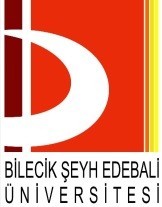 STAJ BİLGİLERİSTAJ YAPILACAK İŞ YERİ BİLGİLERİSTAJ KOMİSYONU BAŞKANI (Bu kısım üniversite tarafından imzalanacaktır.)Not: Stajyer öğrenciye herhangi bir imkân sağlamayacak olan kurumların stajyer öğrenciye sağlanacak imkânlar kısmındaki bulunmamaktadır seçeneğini işaretleyip mühür ve imza atmaları gerekmektedir.T.C.BİLECİK ŞEYH EDEBALİ ÜNİVERSİTESİ OSMANELİ MESLEK YÜKSEKOKULUSTAJ KABUL VE SÖZLEŞME FORMUT.C.BİLECİK ŞEYH EDEBALİ ÜNİVERSİTESİ OSMANELİ MESLEK YÜKSEKOKULUSTAJ KABUL VE SÖZLEŞME FORMUT.C.BİLECİK ŞEYH EDEBALİ ÜNİVERSİTESİ OSMANELİ MESLEK YÜKSEKOKULUSTAJ KABUL VE SÖZLEŞME FORMUT.C.BİLECİK ŞEYH EDEBALİ ÜNİVERSİTESİ OSMANELİ MESLEK YÜKSEKOKULUSTAJ KABUL VE SÖZLEŞME FORMUT.C.BİLECİK ŞEYH EDEBALİ ÜNİVERSİTESİ OSMANELİ MESLEK YÜKSEKOKULUSTAJ KABUL VE SÖZLEŞME FORMUResimSayı	:…………….-	                                  …/…/20…Konu :Staj hk.İLGİLİ MAKAMAÖğrencinin mezun olabilmesi için eğitim gördüğü Meslek Yüksekokulu Staj Uygulama Yönergesi’nde yer alan gün sayısı kadar uygulamaya dayalı öğrenim (staj) yapması zorunludur.5510 sayılı Sosyal Sigortalar ve Genel Sağlık Sigortası Kanununun 5’inci maddesinin (b) bendi uyarınca staj yapacak öğrencimizin sigortalı tescili yapılarak öğrencilerimize staj süresince İş Kazası ve Meslek Hastalıkları Sigortası hükümleri uygulanacaktır. Mesleki eğitim gören, staj veya tamamlayıcı eğitime devam eden öğrencilere yapılacak ödemeler 3308 sayılı Mesleki Eğitim Kanununa göre yapılmaktadır. 20... - 20... Eğitim-Öğretim Yılı Yaz stajını, …./…./20.... - …./…./20. tarihleri arasında (30iş günü) kurumunuzda yapmak için başvuruda bulunan öğrencimizin talebi uygun görüldüğü takdirde formun 2 (iki) nüsha olacak şekilde doldurulup onaylanarak gönderilmesi gerekmektedir.        Osmaneli MYO MüdürüİmzaSayı	:…………….-	                                  …/…/20…Konu :Staj hk.İLGİLİ MAKAMAÖğrencinin mezun olabilmesi için eğitim gördüğü Meslek Yüksekokulu Staj Uygulama Yönergesi’nde yer alan gün sayısı kadar uygulamaya dayalı öğrenim (staj) yapması zorunludur.5510 sayılı Sosyal Sigortalar ve Genel Sağlık Sigortası Kanununun 5’inci maddesinin (b) bendi uyarınca staj yapacak öğrencimizin sigortalı tescili yapılarak öğrencilerimize staj süresince İş Kazası ve Meslek Hastalıkları Sigortası hükümleri uygulanacaktır. Mesleki eğitim gören, staj veya tamamlayıcı eğitime devam eden öğrencilere yapılacak ödemeler 3308 sayılı Mesleki Eğitim Kanununa göre yapılmaktadır. 20... - 20... Eğitim-Öğretim Yılı Yaz stajını, …./…./20.... - …./…./20. tarihleri arasında (30iş günü) kurumunuzda yapmak için başvuruda bulunan öğrencimizin talebi uygun görüldüğü takdirde formun 2 (iki) nüsha olacak şekilde doldurulup onaylanarak gönderilmesi gerekmektedir.        Osmaneli MYO MüdürüİmzaSayı	:…………….-	                                  …/…/20…Konu :Staj hk.İLGİLİ MAKAMAÖğrencinin mezun olabilmesi için eğitim gördüğü Meslek Yüksekokulu Staj Uygulama Yönergesi’nde yer alan gün sayısı kadar uygulamaya dayalı öğrenim (staj) yapması zorunludur.5510 sayılı Sosyal Sigortalar ve Genel Sağlık Sigortası Kanununun 5’inci maddesinin (b) bendi uyarınca staj yapacak öğrencimizin sigortalı tescili yapılarak öğrencilerimize staj süresince İş Kazası ve Meslek Hastalıkları Sigortası hükümleri uygulanacaktır. Mesleki eğitim gören, staj veya tamamlayıcı eğitime devam eden öğrencilere yapılacak ödemeler 3308 sayılı Mesleki Eğitim Kanununa göre yapılmaktadır. 20... - 20... Eğitim-Öğretim Yılı Yaz stajını, …./…./20.... - …./…./20. tarihleri arasında (30iş günü) kurumunuzda yapmak için başvuruda bulunan öğrencimizin talebi uygun görüldüğü takdirde formun 2 (iki) nüsha olacak şekilde doldurulup onaylanarak gönderilmesi gerekmektedir.        Osmaneli MYO MüdürüİmzaSayı	:…………….-	                                  …/…/20…Konu :Staj hk.İLGİLİ MAKAMAÖğrencinin mezun olabilmesi için eğitim gördüğü Meslek Yüksekokulu Staj Uygulama Yönergesi’nde yer alan gün sayısı kadar uygulamaya dayalı öğrenim (staj) yapması zorunludur.5510 sayılı Sosyal Sigortalar ve Genel Sağlık Sigortası Kanununun 5’inci maddesinin (b) bendi uyarınca staj yapacak öğrencimizin sigortalı tescili yapılarak öğrencilerimize staj süresince İş Kazası ve Meslek Hastalıkları Sigortası hükümleri uygulanacaktır. Mesleki eğitim gören, staj veya tamamlayıcı eğitime devam eden öğrencilere yapılacak ödemeler 3308 sayılı Mesleki Eğitim Kanununa göre yapılmaktadır. 20... - 20... Eğitim-Öğretim Yılı Yaz stajını, …./…./20.... - …./…./20. tarihleri arasında (30iş günü) kurumunuzda yapmak için başvuruda bulunan öğrencimizin talebi uygun görüldüğü takdirde formun 2 (iki) nüsha olacak şekilde doldurulup onaylanarak gönderilmesi gerekmektedir.        Osmaneli MYO MüdürüİmzaSayı	:…………….-	                                  …/…/20…Konu :Staj hk.İLGİLİ MAKAMAÖğrencinin mezun olabilmesi için eğitim gördüğü Meslek Yüksekokulu Staj Uygulama Yönergesi’nde yer alan gün sayısı kadar uygulamaya dayalı öğrenim (staj) yapması zorunludur.5510 sayılı Sosyal Sigortalar ve Genel Sağlık Sigortası Kanununun 5’inci maddesinin (b) bendi uyarınca staj yapacak öğrencimizin sigortalı tescili yapılarak öğrencilerimize staj süresince İş Kazası ve Meslek Hastalıkları Sigortası hükümleri uygulanacaktır. Mesleki eğitim gören, staj veya tamamlayıcı eğitime devam eden öğrencilere yapılacak ödemeler 3308 sayılı Mesleki Eğitim Kanununa göre yapılmaktadır. 20... - 20... Eğitim-Öğretim Yılı Yaz stajını, …./…./20.... - …./…./20. tarihleri arasında (30iş günü) kurumunuzda yapmak için başvuruda bulunan öğrencimizin talebi uygun görüldüğü takdirde formun 2 (iki) nüsha olacak şekilde doldurulup onaylanarak gönderilmesi gerekmektedir.        Osmaneli MYO MüdürüİmzaSayı	:…………….-	                                  …/…/20…Konu :Staj hk.İLGİLİ MAKAMAÖğrencinin mezun olabilmesi için eğitim gördüğü Meslek Yüksekokulu Staj Uygulama Yönergesi’nde yer alan gün sayısı kadar uygulamaya dayalı öğrenim (staj) yapması zorunludur.5510 sayılı Sosyal Sigortalar ve Genel Sağlık Sigortası Kanununun 5’inci maddesinin (b) bendi uyarınca staj yapacak öğrencimizin sigortalı tescili yapılarak öğrencilerimize staj süresince İş Kazası ve Meslek Hastalıkları Sigortası hükümleri uygulanacaktır. Mesleki eğitim gören, staj veya tamamlayıcı eğitime devam eden öğrencilere yapılacak ödemeler 3308 sayılı Mesleki Eğitim Kanununa göre yapılmaktadır. 20... - 20... Eğitim-Öğretim Yılı Yaz stajını, …./…./20.... - …./…./20. tarihleri arasında (30iş günü) kurumunuzda yapmak için başvuruda bulunan öğrencimizin talebi uygun görüldüğü takdirde formun 2 (iki) nüsha olacak şekilde doldurulup onaylanarak gönderilmesi gerekmektedir.        Osmaneli MYO MüdürüİmzaÖĞRENCİ BİLGİLERİÖĞRENCİ BİLGİLERİÖĞRENCİ BİLGİLERİÖĞRENCİ BİLGİLERİÖĞRENCİ BİLGİLERİÖĞRENCİ BİLGİLERİProgramıT.C. Kimlik NumarasıAdı SoyadıÖğrenci NoÖğretim YılıE-Posta AdresiTelefon (GSM)Öğrenci Hesap Banka AdıIBAN Numarasıİkametgâh AdresiSigorta DurumuVAR (…)Sigortalı olduğunuz kurum: (…	)Sigortalı olduğunuz kurum: (…	)Sigortalı olduğunuz kurum: (…	)Sigortalı olduğunuz kurum: (…	)Sigorta DurumuYOK (…)Hiçbir sağlık güvencem bulunmamaktadır. ( …)……………………………………………Sağlık güvencesinden yararlanmaktayım. . ( …)Hiçbir sağlık güvencem bulunmamaktadır. ( …)……………………………………………Sağlık güvencesinden yararlanmaktayım. . ( …)Hiçbir sağlık güvencem bulunmamaktadır. ( …)……………………………………………Sağlık güvencesinden yararlanmaktayım. . ( …)Hiçbir sağlık güvencem bulunmamaktadır. ( …)……………………………………………Sağlık güvencesinden yararlanmaktayım. . ( …)Yukarıdaki bilgilerin resmi kayıtlara uygun ve doğru olduğunu beyan eder, aksi bir durumda her türlü sorumluluğun tarafıma ait olduğunu kabul ediyorum.Tarih	:Öğrencinin İmzası	:Yukarıdaki bilgilerin resmi kayıtlara uygun ve doğru olduğunu beyan eder, aksi bir durumda her türlü sorumluluğun tarafıma ait olduğunu kabul ediyorum.Tarih	:Öğrencinin İmzası	:Yukarıdaki bilgilerin resmi kayıtlara uygun ve doğru olduğunu beyan eder, aksi bir durumda her türlü sorumluluğun tarafıma ait olduğunu kabul ediyorum.Tarih	:Öğrencinin İmzası	:Yukarıdaki bilgilerin resmi kayıtlara uygun ve doğru olduğunu beyan eder, aksi bir durumda her türlü sorumluluğun tarafıma ait olduğunu kabul ediyorum.Tarih	:Öğrencinin İmzası	:Yukarıdaki bilgilerin resmi kayıtlara uygun ve doğru olduğunu beyan eder, aksi bir durumda her türlü sorumluluğun tarafıma ait olduğunu kabul ediyorum.Tarih	:Öğrencinin İmzası	:Yukarıdaki bilgilerin resmi kayıtlara uygun ve doğru olduğunu beyan eder, aksi bir durumda her türlü sorumluluğun tarafıma ait olduğunu kabul ediyorum.Tarih	:Öğrencinin İmzası	:Süresi (İş Günü)……….1Staj Eğitimi Başlama Tarihi…./.…/20...2Staj Eğitimi Bitiş Tarihi.…/.…/20...1,2Staj başlama ve bitiş tarihleri 20... - 20... akademik takvimi esas alınmak suretiyle Meslek Yüksekokulu Müdürlüğü tarafından belirlenecek tarih aralığından seçilmelidir.1,2Staj başlama ve bitiş tarihleri 20... - 20... akademik takvimi esas alınmak suretiyle Meslek Yüksekokulu Müdürlüğü tarafından belirlenecek tarih aralığından seçilmelidir.İşyerinin Adıİşyerinin AdresiÜretim/Hizmet AlanıStaj Yapacağı Departmanİşveren veya Yetkilinin Adı Soyadı - KaşeGörevi:Telefon NoFaks No:E-posta AdresiWeb Adresi (varsa):Stajyer Öğrenciye Sağlanacak İmkânlarStajyer Öğrenciye Sağlanacak İmkânlarStajyer Öğrenciye Sağlanacak İmkânlarStajyer Öğrenciye Sağlanacak İmkânlarStajyer Öğrenciye Sağlanacak İmkânlarStajyer Öğrenciye Sağlanacak İmkânlarStajyer Öğrenciye Sağlanacak İmkânlarStajyer Öğrenciye Sağlanacak İmkânlarStajyer Öğrenciye Sağlanacak İmkânlarStajyer Öğrenciye Sağlanacak İmkânlarStajyer Öğrenciye Sağlanacak İmkânlar1-Staj Ücreti* ( )2-Yemek ()3-Sigorta ()4-Servis ()5-Diğer ()6-Bulunmamaktadır ()*3308 sayılı Mesleki Eğitim Kanununun 18’inci maddesi hükümleri uyarınca işletmelerde mesleki eğitim gören, staj veya tamamlayıcı eğitime devam eden öğrencilere, aynı Kanunun 25’inci maddesinin birinci fıkrası kapsamında yapılacak ödemeler asgari ücretin net tutarının yüzde otuzundan az olamaz. Bu kapsamda 6764 sayılı Milli Eğitim Bakanlığının Teşkilat ve Görevleri Hakkında Kanun Hükmünde Kararnamesi ile Bazı Kanun ve Kanun Hükmünde Kararnamelerde Değişiklik Yapılmasına Dair Kanunun 45’inci maddesi gereğince kamu kurum ve kuruluşları gerekli tedbirleri alırlar.Kurum Mühürü ve İmza*3308 sayılı Mesleki Eğitim Kanununun 18’inci maddesi hükümleri uyarınca işletmelerde mesleki eğitim gören, staj veya tamamlayıcı eğitime devam eden öğrencilere, aynı Kanunun 25’inci maddesinin birinci fıkrası kapsamında yapılacak ödemeler asgari ücretin net tutarının yüzde otuzundan az olamaz. Bu kapsamda 6764 sayılı Milli Eğitim Bakanlığının Teşkilat ve Görevleri Hakkında Kanun Hükmünde Kararnamesi ile Bazı Kanun ve Kanun Hükmünde Kararnamelerde Değişiklik Yapılmasına Dair Kanunun 45’inci maddesi gereğince kamu kurum ve kuruluşları gerekli tedbirleri alırlar.Kurum Mühürü ve İmza*3308 sayılı Mesleki Eğitim Kanununun 18’inci maddesi hükümleri uyarınca işletmelerde mesleki eğitim gören, staj veya tamamlayıcı eğitime devam eden öğrencilere, aynı Kanunun 25’inci maddesinin birinci fıkrası kapsamında yapılacak ödemeler asgari ücretin net tutarının yüzde otuzundan az olamaz. Bu kapsamda 6764 sayılı Milli Eğitim Bakanlığının Teşkilat ve Görevleri Hakkında Kanun Hükmünde Kararnamesi ile Bazı Kanun ve Kanun Hükmünde Kararnamelerde Değişiklik Yapılmasına Dair Kanunun 45’inci maddesi gereğince kamu kurum ve kuruluşları gerekli tedbirleri alırlar.Kurum Mühürü ve İmza*3308 sayılı Mesleki Eğitim Kanununun 18’inci maddesi hükümleri uyarınca işletmelerde mesleki eğitim gören, staj veya tamamlayıcı eğitime devam eden öğrencilere, aynı Kanunun 25’inci maddesinin birinci fıkrası kapsamında yapılacak ödemeler asgari ücretin net tutarının yüzde otuzundan az olamaz. Bu kapsamda 6764 sayılı Milli Eğitim Bakanlığının Teşkilat ve Görevleri Hakkında Kanun Hükmünde Kararnamesi ile Bazı Kanun ve Kanun Hükmünde Kararnamelerde Değişiklik Yapılmasına Dair Kanunun 45’inci maddesi gereğince kamu kurum ve kuruluşları gerekli tedbirleri alırlar.Kurum Mühürü ve İmza*3308 sayılı Mesleki Eğitim Kanununun 18’inci maddesi hükümleri uyarınca işletmelerde mesleki eğitim gören, staj veya tamamlayıcı eğitime devam eden öğrencilere, aynı Kanunun 25’inci maddesinin birinci fıkrası kapsamında yapılacak ödemeler asgari ücretin net tutarının yüzde otuzundan az olamaz. Bu kapsamda 6764 sayılı Milli Eğitim Bakanlığının Teşkilat ve Görevleri Hakkında Kanun Hükmünde Kararnamesi ile Bazı Kanun ve Kanun Hükmünde Kararnamelerde Değişiklik Yapılmasına Dair Kanunun 45’inci maddesi gereğince kamu kurum ve kuruluşları gerekli tedbirleri alırlar.Kurum Mühürü ve İmza*3308 sayılı Mesleki Eğitim Kanununun 18’inci maddesi hükümleri uyarınca işletmelerde mesleki eğitim gören, staj veya tamamlayıcı eğitime devam eden öğrencilere, aynı Kanunun 25’inci maddesinin birinci fıkrası kapsamında yapılacak ödemeler asgari ücretin net tutarının yüzde otuzundan az olamaz. Bu kapsamda 6764 sayılı Milli Eğitim Bakanlığının Teşkilat ve Görevleri Hakkında Kanun Hükmünde Kararnamesi ile Bazı Kanun ve Kanun Hükmünde Kararnamelerde Değişiklik Yapılmasına Dair Kanunun 45’inci maddesi gereğince kamu kurum ve kuruluşları gerekli tedbirleri alırlar.Kurum Mühürü ve İmza*3308 sayılı Mesleki Eğitim Kanununun 18’inci maddesi hükümleri uyarınca işletmelerde mesleki eğitim gören, staj veya tamamlayıcı eğitime devam eden öğrencilere, aynı Kanunun 25’inci maddesinin birinci fıkrası kapsamında yapılacak ödemeler asgari ücretin net tutarının yüzde otuzundan az olamaz. Bu kapsamda 6764 sayılı Milli Eğitim Bakanlığının Teşkilat ve Görevleri Hakkında Kanun Hükmünde Kararnamesi ile Bazı Kanun ve Kanun Hükmünde Kararnamelerde Değişiklik Yapılmasına Dair Kanunun 45’inci maddesi gereğince kamu kurum ve kuruluşları gerekli tedbirleri alırlar.Kurum Mühürü ve İmza*3308 sayılı Mesleki Eğitim Kanununun 18’inci maddesi hükümleri uyarınca işletmelerde mesleki eğitim gören, staj veya tamamlayıcı eğitime devam eden öğrencilere, aynı Kanunun 25’inci maddesinin birinci fıkrası kapsamında yapılacak ödemeler asgari ücretin net tutarının yüzde otuzundan az olamaz. Bu kapsamda 6764 sayılı Milli Eğitim Bakanlığının Teşkilat ve Görevleri Hakkında Kanun Hükmünde Kararnamesi ile Bazı Kanun ve Kanun Hükmünde Kararnamelerde Değişiklik Yapılmasına Dair Kanunun 45’inci maddesi gereğince kamu kurum ve kuruluşları gerekli tedbirleri alırlar.Kurum Mühürü ve İmza*3308 sayılı Mesleki Eğitim Kanununun 18’inci maddesi hükümleri uyarınca işletmelerde mesleki eğitim gören, staj veya tamamlayıcı eğitime devam eden öğrencilere, aynı Kanunun 25’inci maddesinin birinci fıkrası kapsamında yapılacak ödemeler asgari ücretin net tutarının yüzde otuzundan az olamaz. Bu kapsamda 6764 sayılı Milli Eğitim Bakanlığının Teşkilat ve Görevleri Hakkında Kanun Hükmünde Kararnamesi ile Bazı Kanun ve Kanun Hükmünde Kararnamelerde Değişiklik Yapılmasına Dair Kanunun 45’inci maddesi gereğince kamu kurum ve kuruluşları gerekli tedbirleri alırlar.Kurum Mühürü ve İmza*3308 sayılı Mesleki Eğitim Kanununun 18’inci maddesi hükümleri uyarınca işletmelerde mesleki eğitim gören, staj veya tamamlayıcı eğitime devam eden öğrencilere, aynı Kanunun 25’inci maddesinin birinci fıkrası kapsamında yapılacak ödemeler asgari ücretin net tutarının yüzde otuzundan az olamaz. Bu kapsamda 6764 sayılı Milli Eğitim Bakanlığının Teşkilat ve Görevleri Hakkında Kanun Hükmünde Kararnamesi ile Bazı Kanun ve Kanun Hükmünde Kararnamelerde Değişiklik Yapılmasına Dair Kanunun 45’inci maddesi gereğince kamu kurum ve kuruluşları gerekli tedbirleri alırlar.Kurum Mühürü ve İmza*3308 sayılı Mesleki Eğitim Kanununun 18’inci maddesi hükümleri uyarınca işletmelerde mesleki eğitim gören, staj veya tamamlayıcı eğitime devam eden öğrencilere, aynı Kanunun 25’inci maddesinin birinci fıkrası kapsamında yapılacak ödemeler asgari ücretin net tutarının yüzde otuzundan az olamaz. Bu kapsamda 6764 sayılı Milli Eğitim Bakanlığının Teşkilat ve Görevleri Hakkında Kanun Hükmünde Kararnamesi ile Bazı Kanun ve Kanun Hükmünde Kararnamelerde Değişiklik Yapılmasına Dair Kanunun 45’inci maddesi gereğince kamu kurum ve kuruluşları gerekli tedbirleri alırlar.Kurum Mühürü ve İmzaAdı Soyadı (Unvan)Yukarıda bilgileri yazılı olan işletme/kurumda öğrencinin staj yapması uygundur.Yukarıda bilgileri yazılı olan işletme/kurumda öğrencinin staj yapması uygundur.İMZA